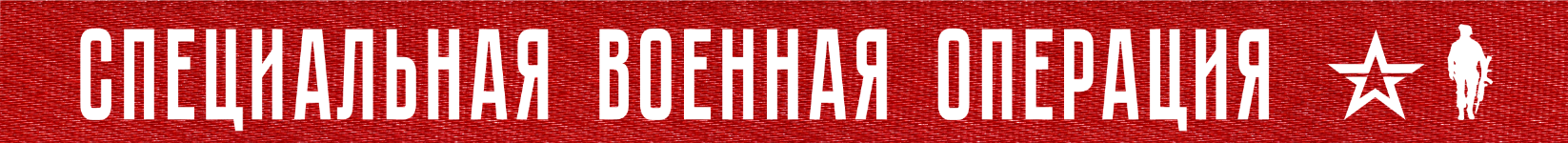 1 год и 40 дней Вооруженные силы Российской Федерации проводят специальную военную операцию по борьбе с пособниками американского фашизма и проявлениями западного нацизма на границах нашего Отечества.На Купянском направлении ударами авиации и огнем артиллерии «Западной» группировки войск нанесены поражения подразделениям противника в районах населенных пунктов Синьковка Харьковской области и Артемовка Луганской Народной Республики.Потери противника составили до 75 украинских военнослужащих, две боевые бронированные машины, два автомобиля и гаубица Д-30.На Красно-Лиманском направлении ударами штурмовой авиации, огнем артиллерии и активными действиями подразделений группировки войск «Центр» поражена живая сила и техника ВСУ в районе населенного пункта Червоная Диброва Луганской Народной Республики.Уничтожено до 50 украинских военнослужащих, две боевые бронированные машины, один пикап и гаубица Д-30.На Донецком направлении в ходе активных действий подразделений «Южной» группировки войск и огня артиллерии за сутки уничтожено до 285 украинских военнослужащих и наемников, один танк, три боевые машины пехоты, два бронетранспортера, одна боевая бронированная машина, восемь автомобилей, два пикапа, боевая машина РСЗО «Град», четыре гаубицы Д-30, а также два склада боеприпасов.На Южно-Донецком и Запорожском направлениях ударами авиации и огнем артиллерии группировки войск «Восток» нанесено поражение подразделениям ВСУ в районах населенных пунктов Новомихайловка и Угледар Донецкой Народной Республики.Общие потери противника на данных направлениях за сутки составили до 45 украинских военнослужащих, два пикапа, гаубица Д-30, а также одна самоходная артиллерийская установка «Krab» польского производства.На Херсонском направлении в результате огневого поражения за сутки уничтожено до 10 украинских военнослужащих, два автомобиля, а также одна самоходная гаубица «Акация».Оперативно-тактической авиацией, ракетными войсками и артиллерией группировок войск (сил) Вооруженных Сил Российской Федерации в течение прошедших суток нанесено поражение 79 артиллерийским подразделениям ВСУ на огневых позициях, живой силе и технике в 98 районах.Средствами противовоздушной обороны за сутки перехвачено десять реактивных снарядов систем залпового огня «HIMARS» и «Смерч».Кроме того, уничтожены семь украинских беспилотных летательных аппаратов в районах населенных пунктов Александровка Донецкой Народной Республики Наугольное и Старая Краснянка Луганской Народной Республики.Всего с начала проведения специальной военной операции уничтожены: 405 самолетов, 228 вертолетов, 3648 беспилотных летательных аппаратов, 415 зенитных ракетных комплексов, 8521 танк и других боевых бронированных машин, 1078 боевых машин реактивных систем залпового огня, 4494 орудия полевой артиллерии и минометов, а также 9287 единиц специальной военной автомобильной техники.* * *Президент России Владимир Путин подписал указ о создании фонда поддержки участников специальной военной операции (СВО) по защите Донбасса и семей погибших бойцов. Документ опубликован на официальном интернет-портале правовой информации в понедельник, 3 апреля.Учредителем фонда является правительство РФ. Фонд получил название «Защитники Отечества».Основными целями фонда станет персональное социальное сопровождение ветеранов СВО и содействие в получении всех полагающихся мер поддержки и льгот, включая медицинскую и социальную реабилитацию, лекарственное обеспечение. Кроме того, фонд будет помогать в переобучении и трудоустройстве ветеранов.3  апреля  2023 г., 14:40 (МСК)404-й  деньПРОЧТИ  и  ПЕРЕДАЙ  ДРУГОМУ !